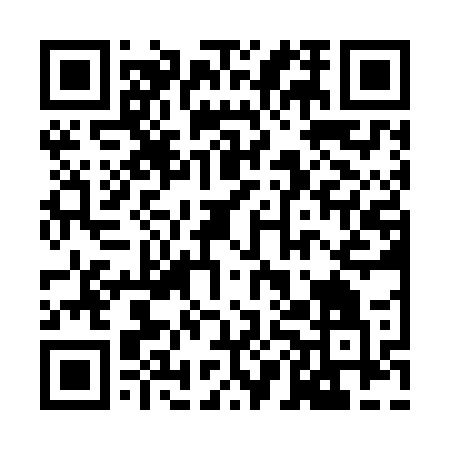 Ramadan times for Crafts Point, Virginia, USAMon 11 Mar 2024 - Wed 10 Apr 2024High Latitude Method: Angle Based RulePrayer Calculation Method: Islamic Society of North AmericaAsar Calculation Method: ShafiPrayer times provided by https://www.salahtimes.comDateDayFajrSuhurSunriseDhuhrAsrIftarMaghribIsha11Mon6:246:247:351:294:497:237:238:3412Tue6:226:227:341:284:507:247:248:3513Wed6:216:217:321:284:507:257:258:3614Thu6:196:197:311:284:517:267:268:3715Fri6:186:187:291:284:517:277:278:3816Sat6:166:167:281:274:527:287:288:3917Sun6:156:157:261:274:527:297:298:4018Mon6:136:137:251:274:527:307:308:4119Tue6:126:127:231:264:537:307:308:4220Wed6:106:107:221:264:537:317:318:4321Thu6:096:097:201:264:547:327:328:4422Fri6:076:077:191:264:547:337:338:4523Sat6:056:057:171:254:547:347:348:4624Sun6:046:047:161:254:557:357:358:4725Mon6:026:027:141:254:557:367:368:4826Tue6:016:017:131:244:557:377:378:4927Wed5:595:597:111:244:567:387:388:5028Thu5:585:587:101:244:567:387:388:5129Fri5:565:567:081:234:567:397:398:5230Sat5:545:547:071:234:577:407:408:5331Sun5:535:537:051:234:577:417:418:541Mon5:515:517:041:234:577:427:428:552Tue5:495:497:021:224:577:437:438:563Wed5:485:487:011:224:587:447:448:574Thu5:465:466:591:224:587:457:458:585Fri5:455:456:581:214:587:457:458:596Sat5:435:436:571:214:587:467:469:007Sun5:415:416:551:214:597:477:479:018Mon5:405:406:541:214:597:487:489:029Tue5:385:386:521:204:597:497:499:0310Wed5:375:376:511:204:597:507:509:04